Уважаемые родители (законные представители)Прием на обучение  МАУ ДО ДЮСШ ЗВС по избранному виду спорта осуществляется при обязательном наличии следующих документов:1. В Учреждение принимаются дети зарегистрированные по месту жительства в Муниципальном образовании Город Томск;2. Заявление родителей (законных представителей) ребенка о приеме в МАУ ДО ДЮСШ ЗВС;3. Согласие на обработку персональных данных;4. Сертификат дополнительного образования (уникальный номер);5. Копия свидетельства о рождении (паспорта) поступающего;6. Медицинская справка от педиатра с указанием медицинской группы, согласно приказу Министерства здравоохранения Российской Федерации от 10.08.2017 № 514н «О порядке проведения профилактических медицинских осмотров несовершеннолетних». (Приложение № 4) В МАУ ДО ДЮСШ ЗВС зачисляются дети с I и II медицинской группой (основная и подготовительная группа);7. Фотография поступающего 3х4 (3 шт.)БЕЗ ПОЛНОГО ПАКЕТА ДОКУМЕНТОВ РЕБЕНОКНЕ ЗАЧИСЛЯЕТСЯ В МАУ ДО ДЮСШ ЗВСАдминистрация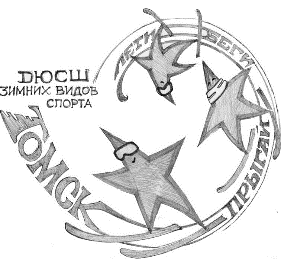 УПРАВЛЕНИЕ ФИЗИЧЕСКОЙ КУЛЬТУРЫ И СПОРТА АДМИНИСТРАЦИИ ГОРОДА ТОМСКАМУНИЦИПАЛЬНОЕ АВТОНОМНОЕ УЧРЕЖДЕНИЕ ДОПОЛНИТЕЛЬНОГО ОБРАЗОВАНИЯ «ДЕТСКО-ЮНОШЕСКАЯ СПОРТИВНАЯ ШКОЛА ЗИМНИХ ВИДОВ СПОРТА ГОРОДА ТОМСКА»Королева ул., д. 13, Томск, 634055,ИНН 7018048486 / КПП 701701001 e-mail: dyssh.zvs@gmail.com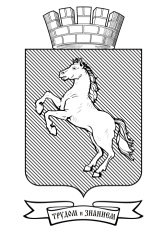 